МКУК «Первомайская поселенческая библиотека»Структурное подразделение: детская библиотека5.02.2020В рамках программы «Я с детства с книгами дружу»Урок безопасности по книге Е. Ульевой: «Главные правила безопасности»Приняли участие: Детский сад № 21, старшая группа,зав. отделением Яковлева С. П., воспитатель Алексеева Н. Н.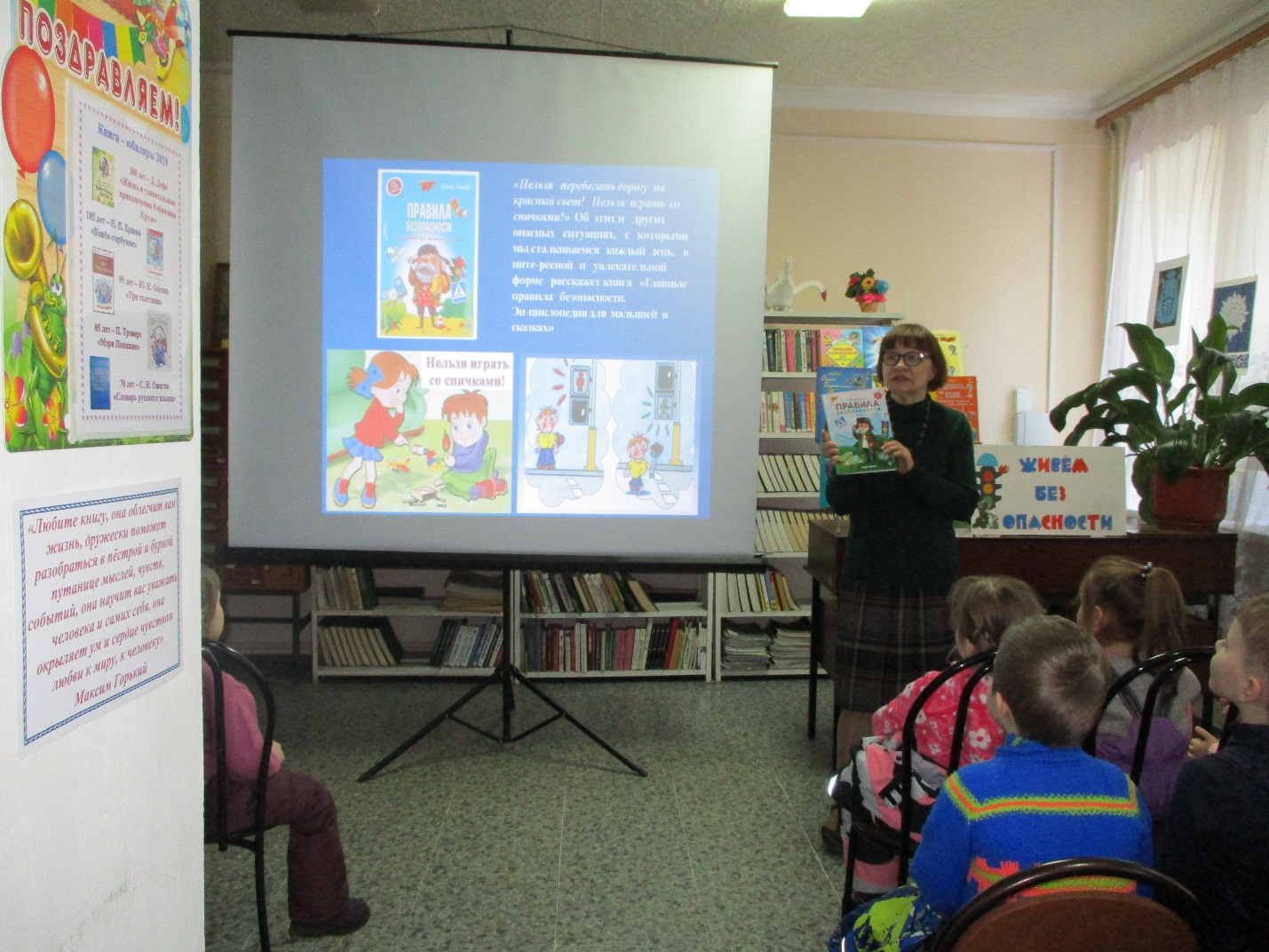 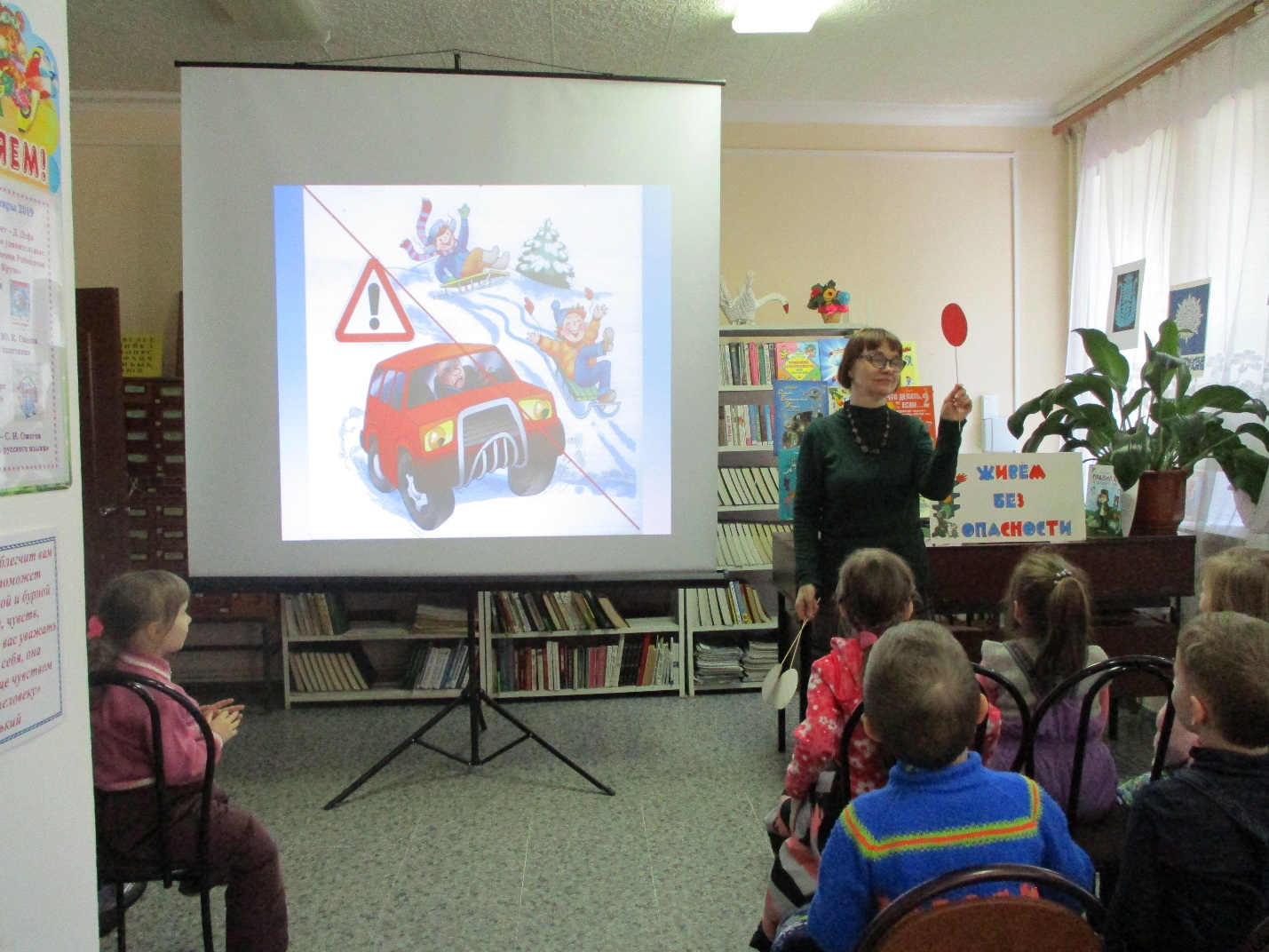 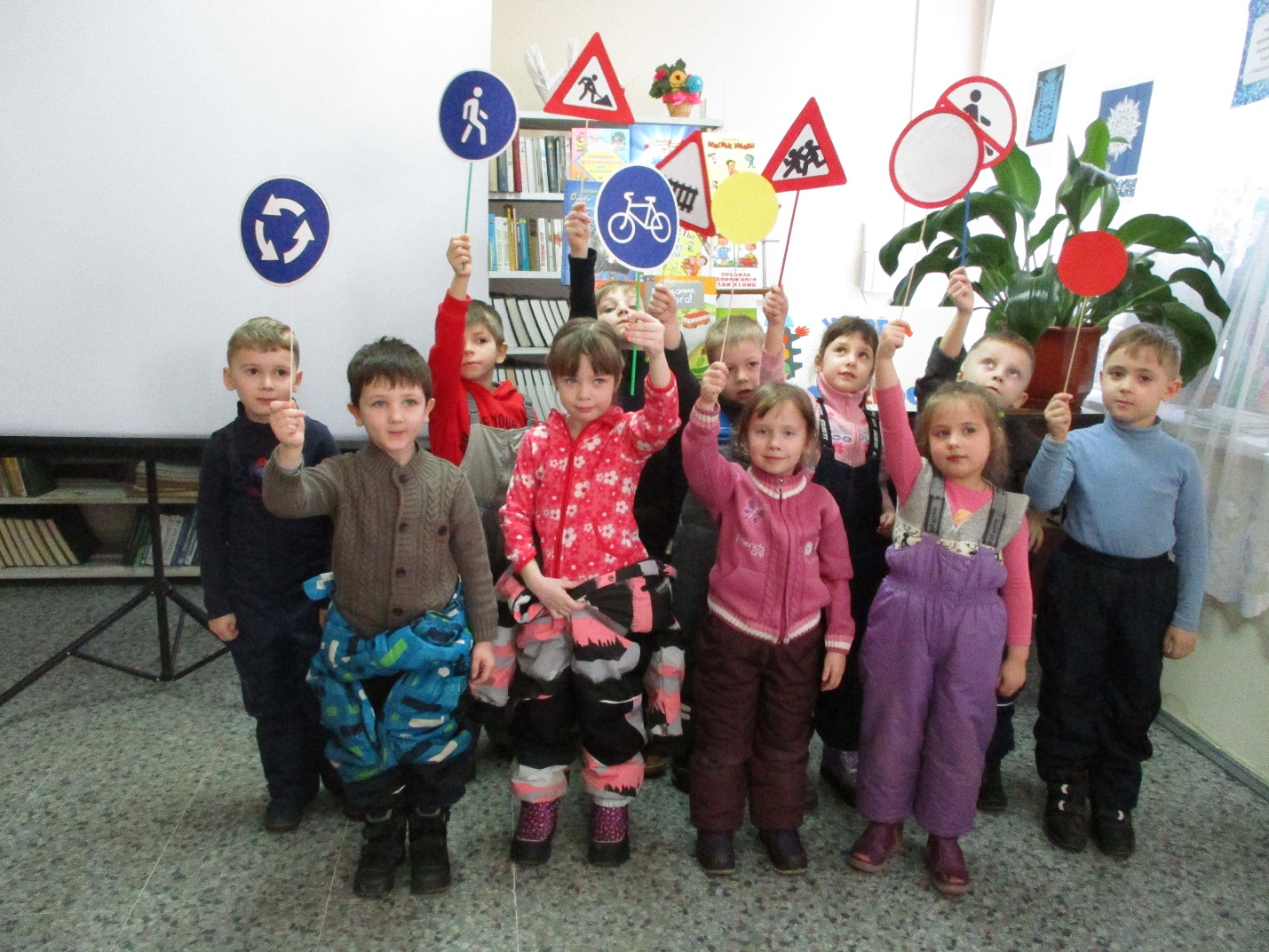 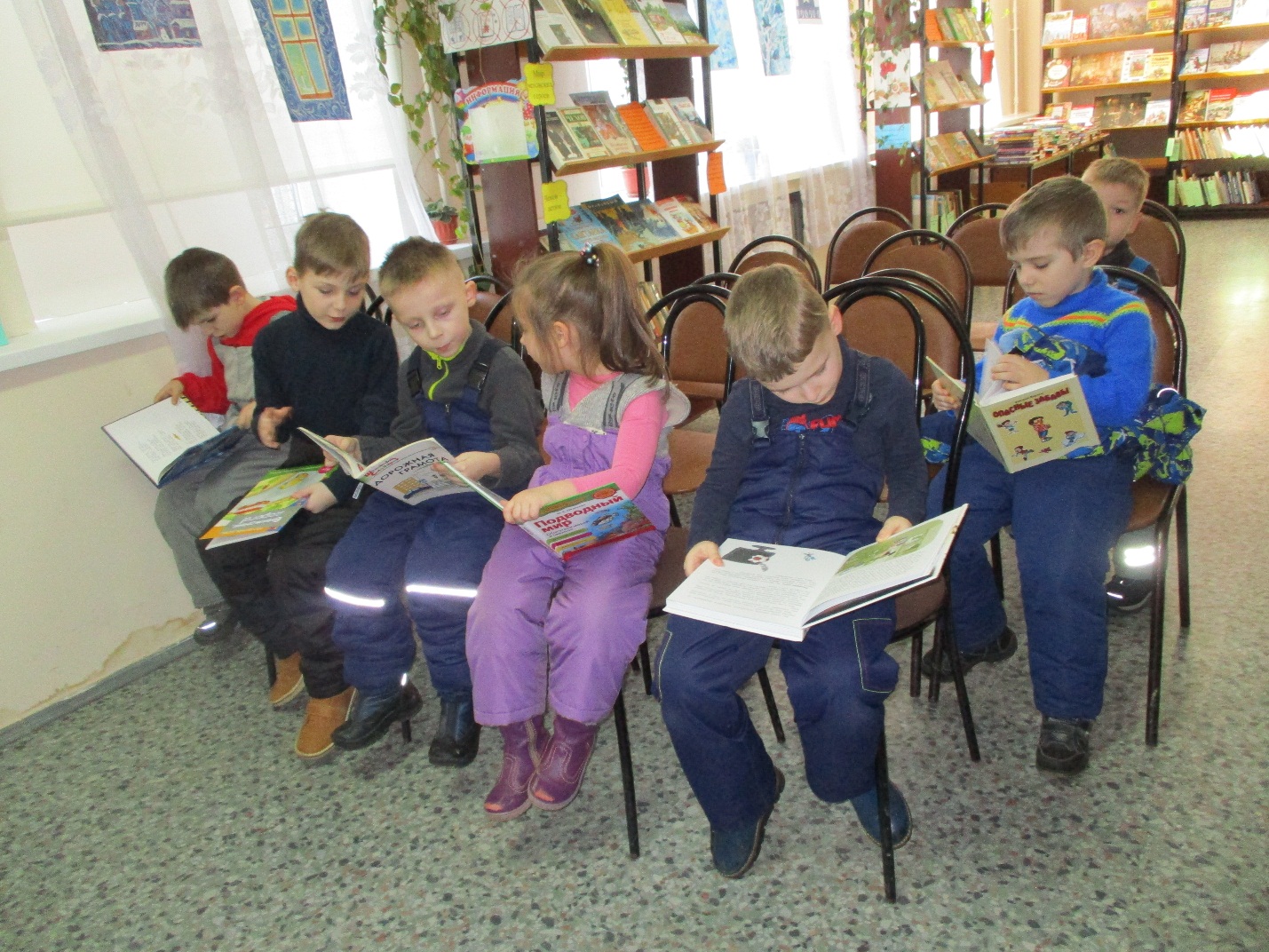 